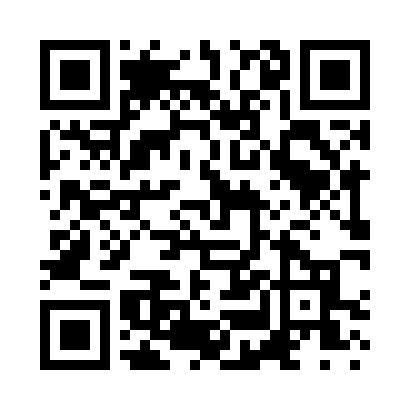 Prayer times for Talcottville, Connecticut, USAMon 1 Jul 2024 - Wed 31 Jul 2024High Latitude Method: Angle Based RulePrayer Calculation Method: Islamic Society of North AmericaAsar Calculation Method: ShafiPrayer times provided by https://www.salahtimes.comDateDayFajrSunriseDhuhrAsrMaghribIsha1Mon3:375:1912:544:568:2910:112Tue3:375:2012:544:568:2910:113Wed3:385:2012:544:568:2810:104Thu3:395:2112:554:578:2810:105Fri3:405:2212:554:578:2810:096Sat3:415:2212:554:578:2710:087Sun3:425:2312:554:578:2710:088Mon3:435:2312:554:578:2710:079Tue3:445:2412:554:578:2610:0610Wed3:455:2512:564:578:2610:0611Thu3:465:2612:564:578:2510:0512Fri3:475:2612:564:578:2510:0413Sat3:485:2712:564:578:2410:0314Sun3:495:2812:564:578:2410:0215Mon3:515:2912:564:578:2310:0116Tue3:525:3012:564:568:2210:0017Wed3:535:3012:564:568:229:5918Thu3:545:3112:564:568:219:5819Fri3:565:3212:564:568:209:5720Sat3:575:3312:564:568:199:5521Sun3:585:3412:564:568:199:5422Mon3:595:3512:574:558:189:5323Tue4:015:3612:574:558:179:5224Wed4:025:3712:574:558:169:5025Thu4:045:3812:574:558:159:4926Fri4:055:3912:574:548:149:4727Sat4:065:4012:574:548:139:4628Sun4:085:4112:574:548:129:4529Mon4:095:4212:564:548:119:4330Tue4:115:4312:564:538:109:4231Wed4:125:4412:564:538:099:40